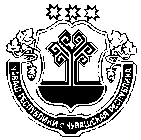 
О внесении изменений в постановление администрации Сятракасинского сельского поселения Моргаушского района Чувашской Республики от 06.11.2018г. №62 «Об утверждении административного регламента по предоставлению администрацией Сятракасинского сельского поселения Моргаушского района Чувашской Республики муниципальной услуги "Подготовка и выдача градостроительного плана земельного участка"» В соответствии с Федеральным законом от 03.08.2018 №340-ФЗ, 342-ФЗ «О внесении изменений вст.51 и 55  Градостроительного кодекса Российской Федерации»,  Федеральным законом от 6 октября 2003г. № 131-ФЗ «Об общих принципах организации местного самоуправления в Российской Федерации», Федеральным законом от 27 июля 2010г. № 210-ФЗ «Об организации предоставления государственных и муниципальных услуг», в целях приведения нормативного правового акта в соответствие с действующим законодательством администрация Сятракасинского сельского поселения Моргаушского района Чувашской Республики п о с т а н о в л я е т:1.    Внести в постановление администрации Сятракасинского сельского поселения Моргаушского района Чувашской Республики от 06.11.2018 №62 «Об утверждении административного регламента администрации Сятракасинского сельского поселения Моргаушского района Чувашской Республики  по предоставлению муниципальной услуги «Подготовка и выдача градостроительного плана земельного участка» (далее – Постановление) следующие изменения:1.1. В приложении к Постановлению «Административный регламент администрации  Сятракасинского сельского поселения Моргаушского района Чувашской Республики  по предоставлению муниципальной услуги «Подготовка и выдача градостроительного плана земельного участка» (далее – Административный регламент):1.1.1. в абзаце четвертом подпункта 1.3.6. пункта 1.3. раздела I  слова «30 календарных дней» заменить словами «14 рабочих дней»;         1.1.2.абзац один  пункта 2.4 раздела II изложить в следующей редакции:         «Орган местного самоуправления в течение четырнадцати рабочих дней после получения заявления, указанного в части 5 статьи 57.3 Градостроительного кодекса РФ, осуществляет подготовку, регистрацию градостроительного плана земельного участка и выдает его заявителю. Градостроительный план земельного участка выдается заявителю без взимания платы. Градостроительный план земельного участка выдается в форме электронного документа, подписанного электронной подписью, если это указано в заявлении о выдаче градостроительного плана земельного участка.»;         1.1.3. абзац первый пункта 2.6 раздела II дополнить предложением следующего содержания:          « В целях получения градостроительного плана земельного участка правообладатель земельного участка, иное лицо в случае, предусмотренном частью 11 статьи 57.3 Градостроительного Кодекса РФ, обращаются с заявлением в орган местного самоуправления по месту нахождения земельного участка. Заявление о выдаче градостроительного плана земельного участка может быть направлено в орган местного самоуправления в форме электронного документа, подписанного электронной подписью, или подано заявителем через многофункциональный центр.»;1.1.4. пункт 3.1.1. добавить абзацами шестым и седьмым следующего содержания:« в форме электронного документа, подписанного электронной подписью;   через многофункциональный центр.»;           1.1.5. в пункте 3.4. раздела III:1.1.5.1. в абзаце четвертом слово «20» заменить на слово «14»;1.1.5.2. в абзаце десятом слово «18» заменить на слово «14»;1.1.6. абзац первый пункта 3.5. раздела III дополнить предложением следующего содержания: «Градостроительный план земельного участка выдается заявителю без взимания платы. Градостроительный план земельного участка выдается в форме электронного документа, подписанного электронной подписью, если это указано в заявлении о выдаче градостроительного плана земельного участка».2.   Настоящее постановление вступает в силу после  его официального опубликования.Глава Сятракасинского сельского поселения                                                   Н.Г.НикитинаЧувашская РеспубликаАдминистрацияСятракасинскогосельского поселенияМоргаушского районаПОСТАНОВЛЕНИЕ25.03.2020 г.  № 13Деревня СятракасыЧãваш РеспубликиМуркаш районĕнÇатракассиял поселенийĕнадминистрацийĕЙЫШÃНУ25.03.2020 ç. № 13    Çатракасси ялӗ                                            